НАЗВАНИЕАннотация150-250 слов (при загрузке статьи и заполнении метаданных на сайте система не пропустит аннотацию, выходящую за указанный диапазон).Аннотацию желательно писать по схеме:1. Проблема, поднимаемая в исследовании (2-3 предложения)2. Цель исследования (1 предложение)3. Результаты вашего исследования (1-2 предложения)4. Выводы и для кого рассчитана данная статья (1-2 предложения)Ключевые слова10 терминов через точку с запятой ; Словосочетания считаются за один термин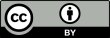 Это произведение доступно по лицензии Creative Commons «Attribution» («Атрибуция») 4.0 Всемирная.TITLEAbstractАннотация статьи на английском 150-250 слов (при загрузке статьи и заполнении метаданных на сайте система не пропустит аннотацию, выходящую за указанный диапазон. Если аннотация на английской языке превышает допустимое количество слов, её можно сократить или переделать).При написании перевода аннотации избегайте пассивного залога (Вместо «объект был рассмотрен нами…» лучше «мы рассмотрели объект»)KeywordsКлючевые слова на английском. 10 терминов через точку с запятой ; Словосочетания считаются за один терминThis work is licensed under a Creative Commons «Attribution» 4.0 International License .ПОДЗАГОЛОВОКТекстПОДЗАГОЛОВОКТекстПОДЗАГОЛОВОКТекстПОДЗАГОЛОВОКТекстВЫВОДЫЕсли работа носит теоретический характер, то можно добавить и заголовок под названием выводы. Не обязателен для эмпирических исследований, так как есть раздел «Результаты»БЛАГОДАРНОСТИ (ЕСЛИ НЕОБХОДИМО)Сюда вводится ссылка на гранты и программы, благодаря которым было выполнено исследование, описанное в статье. Если ссылок нет, то этот текст стираетсяСписок литературыAPA-Стиль. Не менее 25 единиц. Скачать методичку по оформлению литературы можно по ссылке:https://galacticamedia.com/files/APA.pdfНекачественное оформление списка литературы – это потенциальная причина для отказа публикации статьи ещё на первом этапе рассмотрении статьи редакторомReferencesAPA-Стиль. Не менее 25 единиц. ПЕРЕВОД (не транслитерация, а именно перевод) на английский язык. Некачественный перевод – это потенциальная причина для отказа публикации статьи ещё на первом этапе рассмотрении статьи редакторомЕсли русскоязычная литература переводится на английский язык, то в конце прописывается (in Russian)